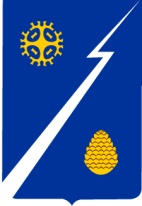 Ханты-Мансийский автономный округ-Югра(Тюменская область)Нижневартовский районГородское поселение ИзлучинскСОВЕТ ДЕПУТАТОВРЕШЕНИЕпгт. ИзлучинскО внесении изменений в решение Совета депутатов городского поселения Излучинск от 25.11.2014 № 72 «О налоге на имущество физических лиц»В соответствии с Федеральным законом от 30.09.2017 № 286-ФЗ           «О внесении изменений в часть вторую Налогового кодекса Российской Федерации и отдельные законодательные акты Российской Федерации»:Совет поселенияРЕШИЛ: 1. Внести изменения в решение Совета депутатов городского поселения Излучинск от 25.11.2014 № 72 «О налоге на имущество физических лиц»,        изложив пункт 2 в новой редакции:«2. Установить ставки налога на имущество физических лиц исходя из кадастровой стоимости в следующих размерах в зависимости от объекта налогообложения:                                                                                                                   ».2. Настоящее решение подлежит размещению (опубликованию)           на официальном сайте органов местного самоуправления городского поселения Излучинск.3. Настоящее решение вступает в силу после его официального опубликования (обнародования).4. Контроль за выполнением решения возложить на постоянную комиссию по бюджету, налогам и социально-экономическому развитию поселения Совета депутатов городского поселения Излучинск (Н.П. Сорокина).от 19.04.2018№ 303Объект налогообложенияНалоговая ставка жилые дома, квартиры, комнаты0,3 процентаобъекты незавершенного строительства в случае, если проектируемым назначением таких объектов является жилой дом0,3 процентаединые недвижимые комплексы, в состав которых входит хотя бы один жилой дом0,3 процентагаражи и машино-места0,3 процентахозяйственные строения или сооружения, площадь каждого из которых не превышает 50 квадратных метров и которые расположены на земельных участках, предоставленных для ведения личного подсобного, дачного хозяйства, огородничества, садоводства или индивидуального жилищного строительства	0,3 процентаобъекты налогообложения, включенные в перечень, определяемый в соответствии с пунктом 7 статьи 378.2 Налогового кодекса Российской Федерации 2 процентаобъекты налогообложения, предусмотренные абзацем вторым пункта 10 статьи 378.2 Налогового кодекса Российской Федерации 2 процентаобъекты налогообложения, кадастровая стоимость каждого из которых превышает 300 миллионов рублей2 процентапрочие объекты налогообложения0,5 процентаГлава поселенияИ.В. Заводская